ATIVIDADE DE INGLÊS - 1º ANOCATANDUVAS, JUNE 21ST2021TODAY IS MONDAYAT SCHOOL – NA ESCOLACOMPLETE AS FRASES COM SEU NOME, COM O NOME DA TEACHER FAÇA OS DESENHOS INDICADOS E PINTE A SCHOOL – ESCOLA.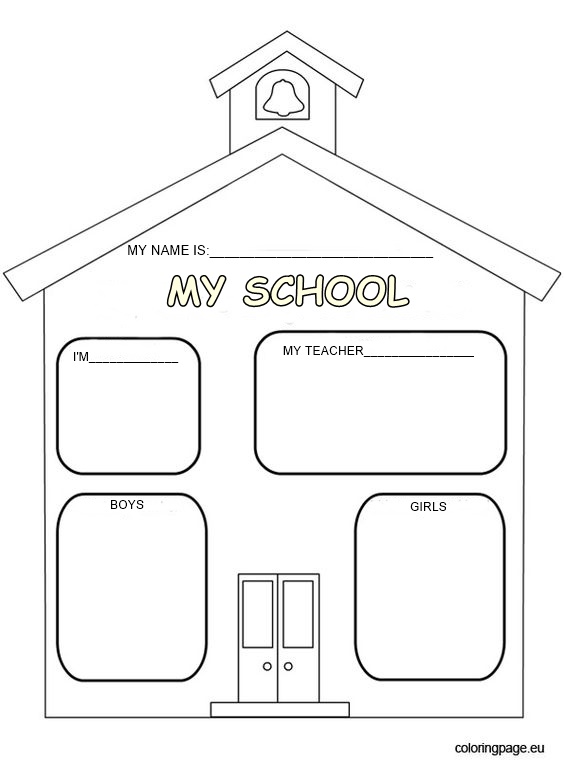 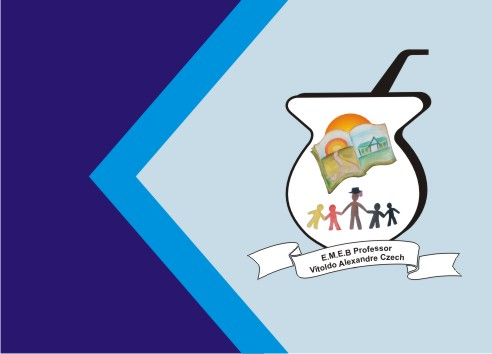 Secretaria Municipal de EducaçãoE.M.E.B. Professor Vitoldo Alexandre CzechDiretora: Lucélia Aparecida GabrielliAssessora Pedagógica: Maria Claudete T. Gervásio Assessora Administrativa: Rosane Eva BuccoProfessor (a): Jaqueline DemartiniDisciplina: Inglês  Série/ano: 1º ano   Data ...../....../.......Aluno (a)..................................................................